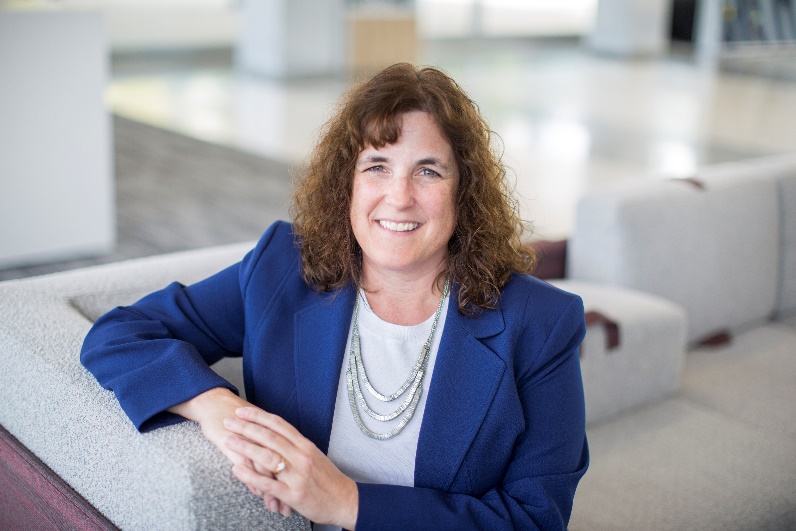 Beth A. RoseChief Compliance, Ethics, and Integrity Officer and Assistant General CounselOffice of the General CounselBeth Rose has been an attorney at Ford Motor Company since graduating from Wayne State University Law School in 1995.  Throughout her career with Ford, she has managed various aspects of the Company’s litigation and compliance matters.  In 2019, Rose became Chief Compliance, Ethics, and Integrity Officer, responsible for Ford’s corporate compliance program globally. Rose previously served as Assistant General Counsel with responsibility for the Product Litigation Group, comprised of the Product Litigation, Asbestos and Discovery teams.  In addition to a juris doctorate, Rose holds a bachelor’s degree in political science from the University of Michigan-Ann Arbor. She is actively involved in pro bono, community service, and mentoring projects, including serving on the Board of Directors at Vista Maria and on the Board at Inforum.  Rose is married and has two daughters.